Literacy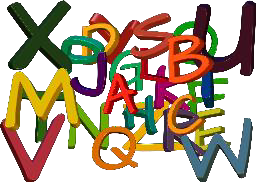 Complete the Seesaw activity.      Community Storytelling ActivityThink about the community helpers that you know of. (Example: Firefighter, Police Officer, etc.) Get your family to help you write them down. Place each community member on a separate piece of paper. Place the paper cards in a hat. Pull one card out at a time. Complete the following steps for each card:Take the word and clap or tap out the syllables.Isolate the beginning sound.Isolate the final sound.Take your family on a community walk. As you are walking take a look around to notice all the great things in your community. When you arrive back at home, take a piece of paper and draw what you saw. Make sure to snap a photo of this and send it to your teacher. You can also record what you saw. Numeracy 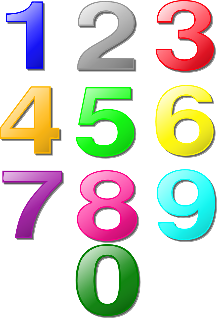 Complete the following Seesaw Activities               Community Helpers               Community Helper SortTake monopoly money or other types of fake money and use that to go “shopping” in your own home. Have your family set up a fake store and work on your numeracy skills. (Example: Place a sticky note on your jug of milk with the number 2 on it. Use your communication skills and work out how much money you need to be able to purchase the milk.)Go on a Number walk and try to find places within your home or community that uses numbers. Here is the link to a Seesaw activity.               Number Scavenger HuntGet Moving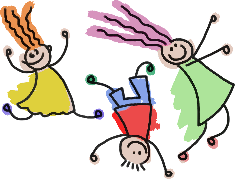 Get out and complete a community Chalk Walk. If you do not have chalk at home here is a sidewalk paint recipe. 		2 tbsp of corn starch		4 tbsp of water		6-8 drops food coloring		*Make sure you stir before each use. 	Chalk Walk2. Go on a Community Scavenger Hunt while you are out on your Chalk Walk. Here are some clues that you can use to get you started. Feel free to make some or your own if some do not apply to your community.	1. This is a place you go to learn. (Your School)	2. You visit me to take out books and movies. (Library)	3. This is a place you go to buy food. There are rows upon rows of food to 	pick from. (Grocery Store)	4. When you are feeling too hot this is a great spot to visit and cool off in 	the water. (Pool)	5. I deliver parcels and mail to your town. Remember to bring your key to 	check your mailbox. (Post Office)	6. The people who work at this place keep our town safe. Their vehicles 	have a loud sirens and red and blue lights. (R.C.M.P Detachment)	7. This building is filled with helpful people: Nurses, Doctors, X-Ray Techs., 	Lab Techs., etc. Sometimes you come to visit me when you are injured or 	sick. (Hospital or clinics or ambulance hall)	8. This is a place to visit and learn all about the past. (Museum)	9. I smell amazing from April to June. You can come in a pick out a plant or 	flowers to purchase and take home. (Green House or flower pots)	11. This building holds some large red trucks. Volunteers drive these trucks 	to fires 	to help put out the flames. (Fire Hall)	12. After a long hot day, a cold treat is what hits the spot. This place serves 	many kinds of food, but it’s known for ice cream. (Restaurant, Dairy Queen, 	or any place to grab a treat for your success)Get Creative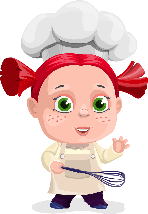 Check out ArtHub: Community Helper	Drawing Health HerosGo on a Musical Scavenger Hunt.	Musical Scavenger HuntPassions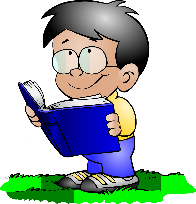 Check out Scholastic Community Activities	Scholastic LinkCreate thank you cards for the essential workers in your community. Deliver the cards to those who help you the most.Additional ResourcesCommunity Helper Hats:	Community Helper Hats LinkSchool Bus Ten FramesSchool Bus Ten Frame LinkCommunity Helper Math GamesMath Game LinkCommunity Helper Clip CardsClip Card LinkCommunity Helper MazesCommunity Mazes LinkCommunity Member Color by NumberTPT Resource Community Color by NumberCommunity Worker BINGOCommunity Worker BINGO link